Boston Globe, January 12, 2003, Page E4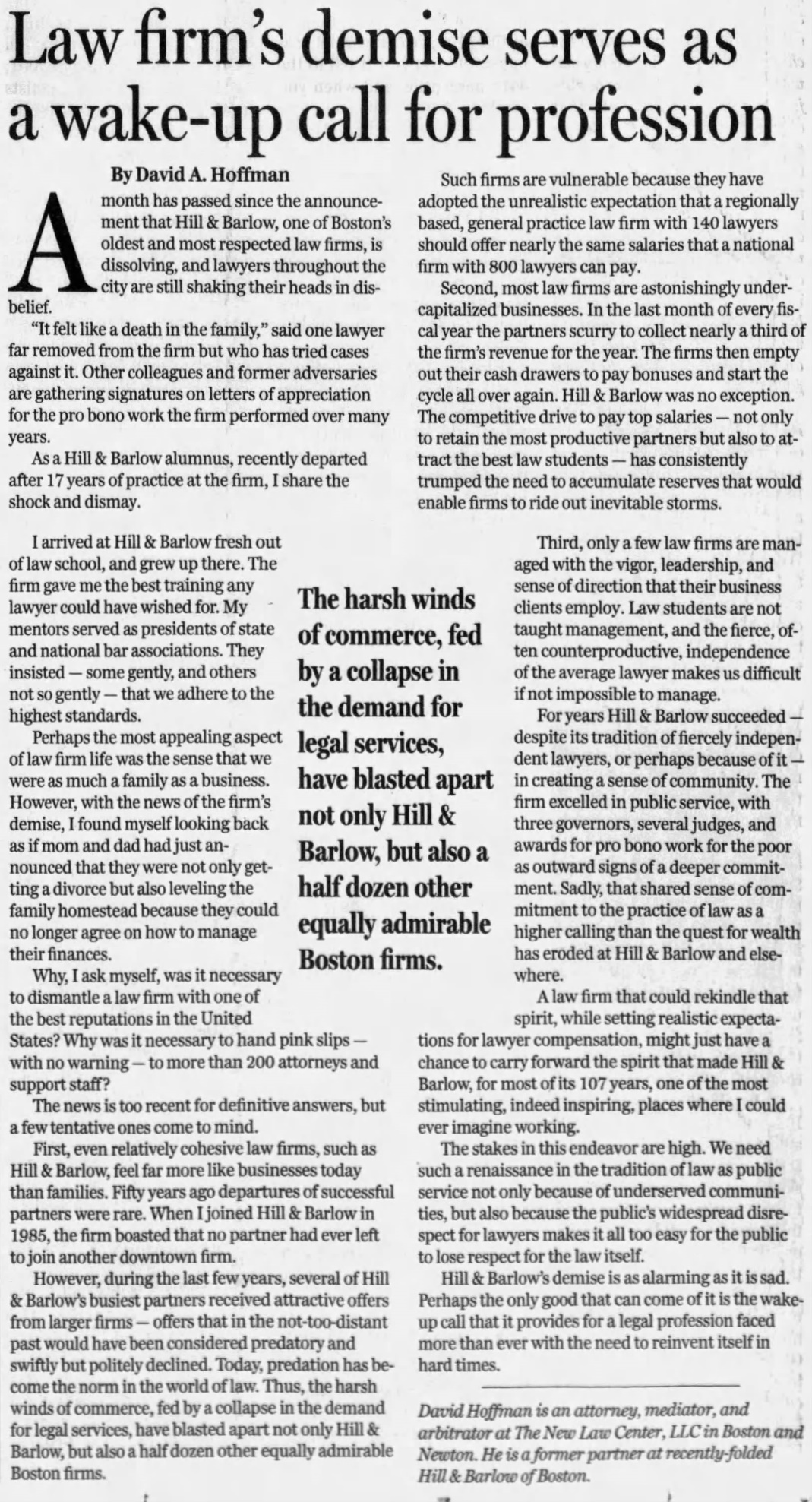 